29.12.2018											         № 1448						г. СевероуральскО внесении изменений в муниципальную программуСевероуральского городского округа «Социальнаяподдержка населения Североуральского городскогоокруга» на 2014 – 2020 годы, утверждённуюпостановлением Администрации Североуральского городского округа от 30.10.2013 № 1534Руководствуясь Федеральным законом от 06 октября 2003 года № 131-ФЗ «Об общих принципах организации местного самоуправления в Российской Федерации», постановлением Правительства Свердловской области от 05.07.2017 № 480-ПП «Об утверждении государственной программы Свердловской области «Социальная поддержка и социальное обслуживание населения Свердловской области до 2024 года», Уставом Североуральского городского округа, постановлением Администрации Североуральского городского округа от 02.09.2013 № 1237 «Об утверждении Порядка формирования и реализации муниципальных программ Североуральского городского округа», в целях приведения объемов финансирования в соответствие с решением Думы Североуральского городского округа от 12.12.2018 № 82 «О внесении изменений в решение Думы Североуральского городского округа от 27.12.2017 № 40 «О бюджете Североуральского городского округа на 2018 год и плановый период 2019-2020 годов» Администрация Североуральского городского округаПОСТАНОВЛЯЕТ:1. Внести в муниципальную программу Североуральского городского округа «Социальная поддержка населения Североуральского городского округа» на 2014 – 2020 годы, утверждённую постановлением Администрации Североуральского городского округа от 30.10.2013 № 1534 с изменениями от 21.03.2017 № 371,                    от 16.08.2017 № 885, от 30.11.2017 № 1274, от 29.12.2017 № 1458, от 22.02.2018               № 181, от 25.05.2018 № 552, от 05.12.2018 № 1306, следующие изменения:1) в Паспорте муниципальной программы Североуральского городского округа «Социальная поддержка населения Североуральского городского округа» на 2014 – 2020 годы» строку «Объемы реализации муниципальной программы по годам реализации, тыс. рублей» изложить в следующей редакции:2) приложение № 2 к муниципальной программе «План мероприятий по выполнению муниципальной программы Североуральского городского округа Социальная поддержка населения Североуральского городского округа» на 2014 – 2020 годы» изложить в новой редакции (прилагается).2. Разместить настоящее постановление на официальном сайте Администрации Североуральского городского округа.Глава Североуральского городского округа					  В.П. Матюшенко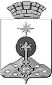 АДМИНИСТРАЦИЯ СЕВЕРОУРАЛЬСКОГО ГОРОДСКОГО ОКРУГАПОСТАНОВЛЕНИЕОбъём реализации муниципальной программы (подпрограмм) по годам реализации, тыс. руб.Общий объём финансирования 1073694,88669 тыс. руб. в том числе:Общий объём финансирования 1073694,88669 тыс. руб. в том числе:Общий объём финансирования 1073694,88669 тыс. руб. в том числе:Общий объём финансирования 1073694,88669 тыс. руб. в том числе:Общий объём финансирования 1073694,88669 тыс. руб. в том числе:Общий объём финансирования 1073694,88669 тыс. руб. в том числе:Общий объём финансирования 1073694,88669 тыс. руб. в том числе:Общий объём финансирования 1073694,88669 тыс. руб. в том числе:Объём реализации муниципальной программы (подпрограмм) по годам реализации, тыс. руб.2014201520162017201820192020Объём реализации муниципальной программы (подпрограмм) по годам реализации, тыс. руб.Муниципальный бюджет2224,000002581,000002667,000002663,000001657,986692791,000002492,00000Объём реализации муниципальной программы (подпрограмм) по годам реализации, тыс. руб.Федеральный бюджет40244,0000036108,0000044043,0000043634,7000037704,2000038322,0000038320,00000Объём реализации муниципальной программы (подпрограмм) по годам реализации, тыс. руб.Областной бюджет108817,00000114565,00000109032,00000111399,00000113210,00000110610,00000110610,00000